Prot. n. 0004723  VII.7	                Amantea, 04/09/2023.Al Medico del Lavoro Competente,Dott. Pietro Borsani; A tutto il personale scolastico a tempo indeterminato e determinato;e p.c. al D.S.G.A.LORO SEDIOGGETTO: Sorveglianza Sanitaria anamnestica presso il Polo I.I.S. Amantea, giovedì 07 Settembre 2023, dalle ore 11,00.Si avvisa tutto personale con qualsiasi tipologia di contratto, che giovedì 7 Settembre c.a., il Medico Competente incaricato da questo Istituto, in                 base al D.Lgs 81/08, procederà al controllo anamnestico di tutti coloro i quali sono tenuti all’effettuazione della Sorveglianza Sanitaria di Istituto, già prenotati o da prenotarsi, ai sensi e per gli effetti dell’art. 20 Comma 2 lettera “i” e dell’Art. 59 Comma 1 Lettera “a” del D.Lgs. 81/08.Per prenotarsi rivolgersi presso la vicepresidenza e/o telefonicamente presso gli Uffici di segreteria. Il Medico effettuerà max 16-18 visite/giorno, allorquando le prenotazioni siano superiori, verrà successivamente indicata nuova data.Il personale già in servizio presso questa Istituzione, che abbia già effettuato negli anni precedenti la sorveglianza prevista, è tenuto a sottoporsi a nuova sorveglianza se sussistono variazioni anamnestiche.     Si confida nella collaborazione di tutti.                                                          La Dirigente Scolastica, Prof.ssa Angela De Carlo (Firma autografa sostituita a mezzo stampa ai sensi dell’art. 3 comma 2 D.lgs n° 39/93)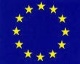 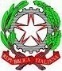 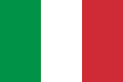 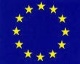 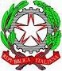 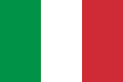 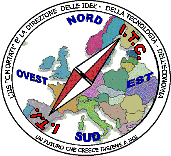 MIUR USR CALABRIADistretto Scolastico n. 17 di Amantea (CS) ISTITUTO DI ISTRUZIONE SUPERIORELicei : Scientifico – Scienze Umane – Scienze Applicate Istituto Professionale: OdontotecnicoIstituto Tecnico: Chimica, M. e.B. – Amm.Fin.Marketing – Elettr – Naut.-Mecc.Via S.Antonio – Loc. S.Procopio - 87032  AMANTEA (CS) Centralino 0982/ 41969 – Sito:www.iispoloamantea.edu.itE-mail: CSIS014008@istruzione.it Posta. Cert.: CSIS014008@pec.istruzione.itCodice Fiscale 86002100781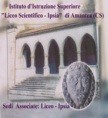 